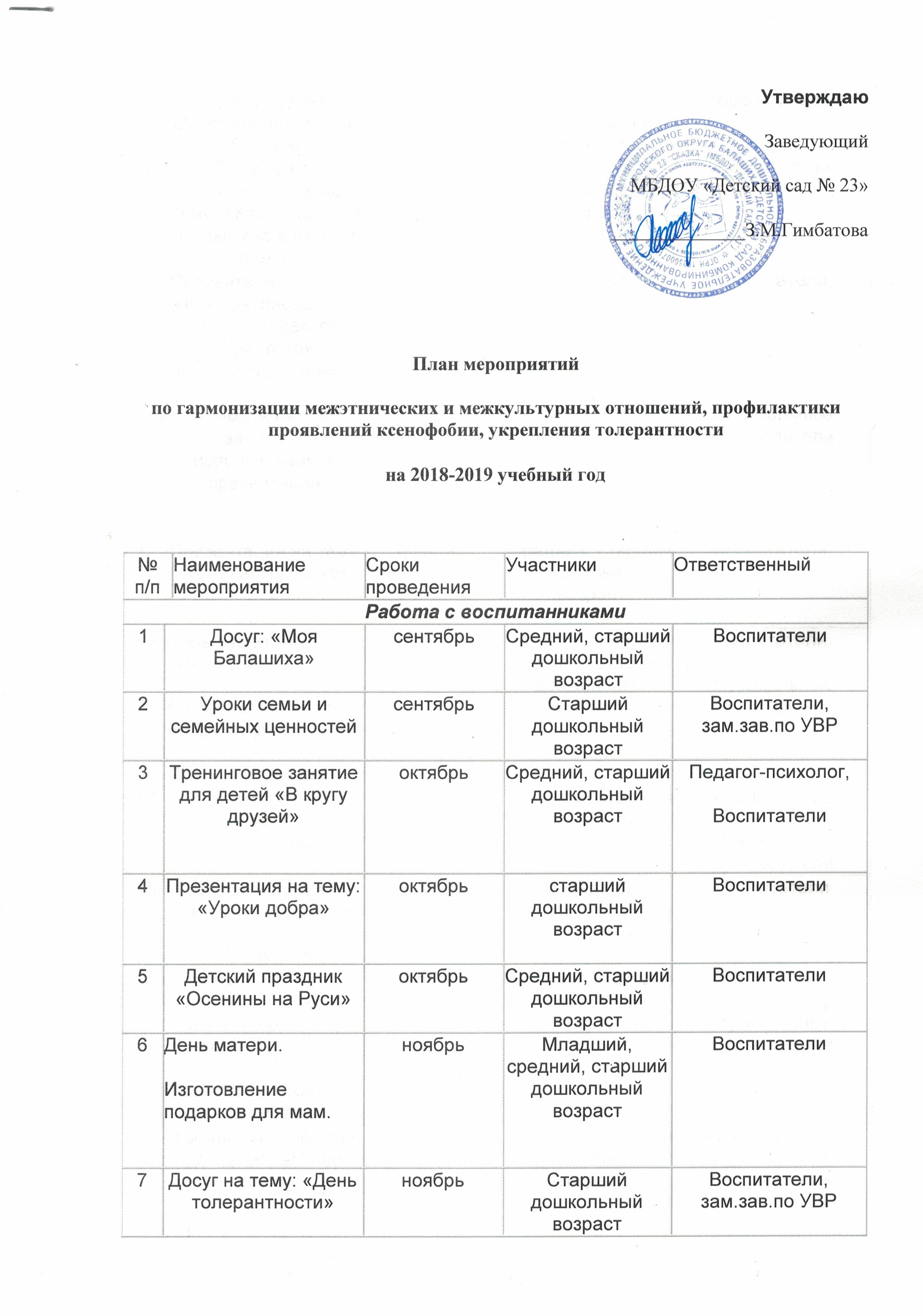                                                Тематическая неделя толерантности                                                       с 12 по 16 ноября 2018 года.Понедельник
Тема: «Доброта и милосердие спасут мир»! (дружеские и добрые отношения в семье, уважение к окружающим) 
1.Творческая мастерская: рисование на тему «Моя семья». Предложить отобразить с помощью рисунка знаменательное событие в жизни семьи.
2.Составление рассказов по семейным фотографиям. Учить передавать содержание события, запечатлённого на фотографии, своё отношение к нему. Углублять представление о семье, пробуждать интерес к её истории, традициям.
3.Консультация для родителей «Как сказать люблю своему ребенку».

Вторник
Тема: «Дети разных народов мы мечтою о мире живем» 
1.Чтение и обсуждение пословиц о дружбе. Предложить детям обсудить пословицы: «Человек без друзей, как дерево без корней», «Без друга на душе вьюга» и др. Углублять представление о дружбе; учить высказывать своё мнение. 
2.Творческая мастерская: рисование «Портрет друга». Предложить нарисовать портрет словами, а затем красками. Описать его, рассказать о его характере, личных качествах и добрых поступках. 
3.Спортивное развлечение в группе «Игры народов мира».

Среда
Тема: «Мы разные, но мы вместе» (толерантное отношение к людям с ограниченными возможностями здоровья) 
1.Творческая мастерская: изготовление сувениров-подарков  для детей с ОВЗ.
2.Экскурсия в группу детей с ОВЗ. Вручение сувениров-подарков, сделанных своими руками.
3.Составление творческих рассказов на тему «Мы разные, но мы дружные». Воспитывать детей в духе милосердия, доброты, сочувствия.

Четверг
Тема: «Помоги младшему и старшему» (уважение к пожилым людям, желание оказывать помощь младшим) 
1.Составление альбома (с использованием фотографий, рисунков) «Наши добрые дела».
2.Спортивный досуг: «Игры наших дедушек и бабушек».
3.Творческая мастерская: рисование «Наши любимые бабушки и дедушки».

Пятница
Тема: «Мой город» (знание особенностей города, его истории, этническом составе города, о культурах народностей в городе) 
1.Познавательный рассказ «Город в котором мы живём». Рассматривание открыток, буклетов. 
2.Совместная творческая работа с родителями «Наш микрорайон».
3.Выпуск газеты «Мы – жители Балашихи».8Беседы с детьми «Многонациональная Россия»       ноябрь       ноябрьСтарший дошкольный возрастВоспитатели9Совместная деятельность на тему: «Как празднуют Новый год в разных странах»      декабрь      декабрьСтарший дошкольный возрастВоспитатели10Презентация на тему: «Как праздновали на Руси Рождество Христово»        январь        январьСтарший дошкольный возрастВоспитатели,11День снятия Блокады.Тематическое занятие с использованием презентации.     январь     январьСтарший дошкольный возрастВоспитатели,музыкальные руководители12Презентация на тему: «Сказки Пушкина»февральфевральСредний, старший дошкольный возрастВоспитатели,13День защитника Отечества.Семейная встреча с папами и дедушками.Праздник для пап.февральфевральМладший, средний, старший дошкольный возрастВоспитатели,Музыкальные руководители14Развлечение «Широкая Масленица»мартмартСредний, старший дошкольный возрастВоспитатели,Музыкальные руководители15Дидактические и сюжетно –ролевые игры на тему: «Профессии»апрельапрельМладший, средний, старший дошкольный возрастВоспитатели16«Пасха».Фольклорный праздник.Конкурс «Пасхальная поделка».апрельапрельСредний, старший дошкольный возрастВоспитатели,Музыкальные руководители17Тренинговое занятие для детей «Найди друга»маймайСредний, старший дошкольный возрастПедагог-психолог,Воспитатели18День Победы.Тематическое занятие с использованием презентации.маймайСредний, старший дошкольный возрастВоспитатели,Музыкальные руководители19Тематическая викторина.маймайСредний, старший дошкольный возрастВоспитатели20Досуг «Я люблю тебя, Россия»июньиюньСредний, старший дошкольный возрастВоспитатели,Музыкальные руководители21Развлечение.Подвижные игры «В хоровод становись»августавгустМладший, средний, старший дошкольный возрастВоспитатели,Музыкальные руководители22Тренинговые занятия с педагогом-психологомВ течение годаВ течение годаМладший, средний, старший дошкольный возрастПедагог-психологРабота с педагогамиРабота с педагогамиРабота с педагогамиРабота с педагогамиРабота с педагогамиРабота с педагогами1Консультация на тему: «Будущее за молодым поколением»Консультация на тему: «Будущее за молодым поколением»сентябрьПедагоги МБДОУСт.воспитательПедагог-психолог2Разработка методических материалов по проведению мероприятий, связанных с воспитанием толерантности, профилактикой экстремизма.Разработка методических материалов по проведению мероприятий, связанных с воспитанием толерантности, профилактикой экстремизма.октябрьПедагоги МБДОУСт.воспитательПедагог-психолог3 Семинар: «Разрешение конфликтных ситуаций с детьми и родителями в учебной и воспитательной работе» Семинар: «Разрешение конфликтных ситуаций с детьми и родителями в учебной и воспитательной работе»ноябрьПедагоги МБДОУСт.воспитательПедагог-психолог4Круглый стол на тему: «Толерантность и разрешение конфликтов»Круглый стол на тему: «Толерантность и разрешение конфликтов»январьПедагоги МБДОУСт.воспитательПедагог-психолог5Оформление газеты на тему: «Кем я хочу стать»Оформление газеты на тему: «Кем я хочу стать»апрельПедагоги МБДОУСт.воспитательПедагог-психолог6Подготовка и направление для размещения на сайте www.spbtolerance.ru программы «Толерантность» анонсов, пресс-релизов, пост-релизов о крупных событиях и проектахПодготовка и направление для размещения на сайте www.spbtolerance.ru программы «Толерантность» анонсов, пресс-релизов, пост-релизов о крупных событиях и проектахежемесячноПедагоги МБДОУСт.воспитательРабота с родителями, с семьямиРабота с родителями, с семьямиРабота с родителями, с семьямиРабота с родителями, с семьямиРабота с родителями, с семьямиРабота с родителями, с семьями1Родительское собрание с включением вопроса о толерантности.Родительское собрание с включением вопроса о толерантности.сентябрьЗаведующий МБДОУСт.воспитательПедагог-психолог2Уроки семьи и семейных ценностейУроки семьи и семейных ценностейсентябрьСтаршие группыВоспитателиПедагог-психолог3Оформление папки – передвижки «В гармонии с ребенком»Оформление папки – передвижки «В гармонии с ребенком»октябрьВсе группыПедагог-психолог4Оформление папки – передвижки «В гармонии с ребенком»Оформление папки – передвижки «В гармонии с ребенком»декабрьВсе группыПедагог-психолог5Конкурс на тему: «Ой, блины, блины, блиночки!»Конкурс на тему: «Ой, блины, блины, блиночки!»мартВсе группыВоспитатели6Оформление папки – передвижки «Как помочь ребенку стать добрым»Оформление папки – передвижки «Как помочь ребенку стать добрым»апрельВсе группыЗаведующий МБДОУПедагог-психологВоспитатели7Индивидуальные консультации для родителей по вопросам организации помощи их детямИндивидуальные консультации для родителей по вопросам организации помощи их детямВ течение годаРодители воспитанниковПедагог-психолог